
Απαντώντας σε ερωτήματα συναδέλφων για το τι ισχύει και τι κάνουμε, ξεκαθαρίζουμε τα παρακάτω: 
Συναδέλφισσες, συνάδελφοι 
1. Ισχύει η Απεργία – Αποχή που έχουν κηρύξει αρχές του 2021 ΔΟΕ, ΟΛΜΕ, ΠΟΣΕΕΠΕΑ από τις διαδικασίες αξιολόγησης της σχολικής μονάδας (ν. 4692/20 και Υ.Α. 140/21 για την εσωτερική 
και εξωτερική αυτοαξιολόγηση σχολείου) και συμμετείχε ο Κλάδος με ποσοστό σχεδόν 98%. 
Θυμίζουμε ότι όλα τα σχολεία του Συλλόγου μας  αποφάσισαν με πρακτικό Απεργία – Αποχή. Άρα καμία συνεδρίαση Συλλόγου Διδασκόντων δεν κάνουμε για προγραμματισμό με βάση τον ν. 4692/20 και την Υ.Α. 140/21. 
2.   Το Δ.Σ. του Συλλόγου μας: α. καλεί να μην προχωρήσετε σε ψήφιση και ανάρτηση Κανονισμού Λειτουργίας, άλλωστε η ΥΑ δίνει περιθώριο ως τέλος του 2021 β. καλεί το ΔΣ της ΔΟΕ να πάρει τελική θέση που να καλύπτει τους Συλλόγους Διδασκόντων για το θέμα. Θυμίζουμε ότι ο Κανονισμός Λειτουργίας αποτελεί δείκτη αξιολόγησης. 
3.   Για όσα προβλέπει ο νέος νόμος 4823/21 Κεραμέως, που ψηφίστηκε κατακαλόκαιρο, για την αυτονομία σχολικής μονάδας και την ατομική αξιολόγηση, ο Σύλλογός μας  έχει τοποθετηθεί . Ζητάμε από τα ΔΣ ΔΟΕ, ΟΛΜΕ, ΠΟΣΕΕΠΕΑ να κηρύξουν τώρα Απεργία – Αποχή από την ατομική αξιολόγηση και πλευρές της αυτονομίας και των εργαστηρίων δεξιοτήτων που συνδέονται με αυτήν. Ως τότε δεν προχωράμε σε καμία διαδικασία, άλλωστε δεν έχουν βγει εφαρμοστικές διατάξεις που να το επιβάλουν αυτή τη στιγμή. 
4.   Για τα εργαστήρια δεξιοτήτων, που μπήκαν πλέον ως μάθημα στο ωρολόγιο πρόγραμμα, κι αποτελούν κομμάτι ενός γιγαντιαίου προγράμματος ΕΕ, καλούμε όλους-ες να διδάξουν 
και μέσα από αυτά την επιστημονική και ιστορική αλήθεια, να αρνηθούν πιέσεις για διαφορετικό περιεχόμενο. Όσον αφορά πλευρές που σχετίζονται με την αξιολόγηση (αναρτήσεις, portofolio μαθητών κλπ.) καλούμε ΔΟΕ, ΟΛΜΕ να τις εντάξουν στην Απεργία–Αποχή, ώστε να μην τις εφαρμόσουμε. 
5.   Δεν πρέπει να επιτρέψουμε καμία εμπλοκή ιδιωτικών φορέων, επιχειρήσεων και ΜΚΟ στην εκπαιδευτική διαδικασία και τη λειτουργία του σχολείου. 
6.   Μέσα στους Συλλόγους Διδασκόντων απαιτούμε να παίρνονται οι αποφάσεις συλλογικά και να ακυρώσουμε στην πράξη «εξουσίες» που δίνει ο νέος νόμος 4823/21 στις/ους διευθύντριες/ές, για να τις/τους κάνει δούρειο ίππο ώστε να εφαρμόσει η κυβέρνηση την αντιεκπαιδευτική της πολιτική. 
7.   Ο Σύλλογός μας θα προχωρήσει σε ΓΣ στις 21/9 για περαιτέρω ενημέρωση και συλλογική δράση. Θα κάνει νέες συσκέψεις και δράσεις με Ενώσεις και Συλλόγους Γονέων για τις εξελίξεις στην 
εκπαίδευση και θα συμμετέχει στην Πανελλαδική Σύσκεψη ΣΥΛΛΟΓΩΝ κι ΕΛΜΕ που θα γίνει 18 ή 19 Σεπτέμβρη στην Αθήνα για συντονισμό της δράσης. ΣΥΛΛΟΓΙΚΑ,ΜΕ ΜΑΖΙΚΟΥΣ ΑΓΩΝΕΣ ΑΚΥΡΩΝΟΥΜΕ ΤΗΝ ΑΝΤΙΕΚΠΑΙΔΕΥΤΙΚΗ ΠΟΛΙΤΙΚΗ                                                                   ΓΙΑ ΤΟ ΔΣΗ ΠΡΟΕΔΡΟΣ                                                                            Η ΓΡΑΜΜΑΤΕΑΣ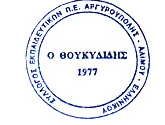 ΑΓΓΕΛΟΝΙΔΗ ΧΡΙΣΤΙΝΑ                                                            ΞΙΦΑΡΑ ΒΑΝΙΑΣΥΛΛΟΓΟΣ ΕΚΠΑΙΔΕΥΤΙΚΩΝ Π.Ε ΑΡΓΥΡΟΥΠΟΛΗΣ - ΑΛΙΜΟΥ- ΕΛΛΗΝΙΚΟΥ«Ο ΘΟΥΚΥΔΙΔΗΣ»
Κυκλάδων 7, ΑργυρούποληΠληροφ.: Χριστίνα Αγγελονίδη (2109922610/6945385686)ΒάνιαΞιφαρά(210 9913100 / 6944334752)                         
email: syllogos.pe.thoukididis@gmail.comΑργυρούπολη, 12/9/2021
Αρ. Πρωτ.: 180Προς τα Μέλη του Συλλόγου